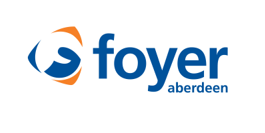 Job ProfileRole Title		Development Coach			
Department		Employability and Learning 
Salary			£22,626 - £24,105 (Full-time Equivalent, depending on experience)
Working hours		25 hours, Monday – Friday, 9am-2pmLocation		Crown Street Training Centre, Aberdeen. Why? – To prevent and mitigate the impact of tough life challenges on young peopleWhat? – to deliver structured learning & employability programmes to enable clients to become healthy, socially and economically independentKey Competencies Enable clients to recognise and articulate their ambitions and develop a strategy through personal action plans to achieve thisSkills to motivate and enable person-centred planning and reviewSupport clients to sustain employment through weekly communications and ensure that quality time is available to each client to monitor and review progress towards identified goals ensuring they remain relevant, realistic, and achievable.Negotiate for the resources and funding required to achieve successful outcomes for clients, and provide budgeting and administrative information Contribute to “impact” recording of the service through data collection from surveys and programme reviews, and participate fully in all relevant meetingsSeek out external support services where necessary to further support any additional barriers clients may haveBehavioursAbility to motivate, encourage and inspire clients to see qualities in themselves that will build confidence, improve self-awareness and develop learningUnderstanding of the ways that people can recognise and achieve their ambitions through seeking and developing their skills and talents.Ability to positively engage individuals with appropriate opportunities which will enable them to achieve their goals and access education, training, and employment.Commitment to seek out the best approach to support clients into education, training and employment whilst allowing flexibility to work with additional client barriersWillingness to be flexible and contribute to a committed, dynamic staff teamVersatility and willingness to engage with change when necessaryQualifications & ExperienceSVQ Level 3 or equivalent in a relevant field or experience of working in a specialist area e.g., employability, training, education etc.Membership of the PVG scheme for adults is required Understanding of local education, training and employment opportunities.Experience of working in a multi-agency setting and in partnership with a network of agenciesExperience of asset-based planning and reviewAbility to take responsibility within own remitFlexibility to work at different locations in Aberdeenshire and Aberdeen CityCompetent level of IT skills, including but not limited to Microsoft Office package